О внесении изменений в решение Думы Дальнереченского городского округа от 31.03.2020 № 19 «Об утверждении перечня должностей муниципальной службы в органах местного самоуправления Дальнереченского городского округа, при назначении на которые граждане и при замещении которых муниципальные служащие обязаны представлять сведения о своих доходах, об имуществе и обязательствах имущественного характера и сведения о доходах, об имуществе и обязательствах имущественного характера своих супруги (супруга) и несовершеннолетних детей, а также должностей муниципальной службы, при замещении которых муниципальные служащие обязаны представлять сведения о своих расходах и сведения о расходах своих супруги (супруга) и несовершеннолетних детей, должностей муниципальной службы, предусмотренных статьей 12 Федерального Закона от 25 декабря 2008 года № 273-ФЗ «О противодействии коррупции»На основании Федеральных законов от 06.10.2003 № 131-ФЗ «Об общих принципах организации местного самоуправления в Российской Федерации», от 02.03.2007 № 25-ФЗ «О муниципальной службе в Российской Федерации», от 25.12.2008 № 273-ФЗ «О противодействии коррупции», Законов Приморского края от 04.06.2007 № 82-КЗ «О муниципальной службе в Приморском крае», от 04.06.2007 № 83-КЗ «О реестре должностей муниципальной службы в Приморском крае», руководствуясь Уставом Дальнереченского городского округа, Дума Дальнереченского городского округа РЕШИЛА:1. Внести в решение Думы Дальнереченского городского округа Приморского края от 31.03.2020 № 19 «Об утверждении перечня должностей муниципальной службы в органах местного самоуправления Дальнереченского городского округа, при назначении на которые граждане и при замещении которых муниципальные служащие обязаны представлять сведения о своих доходах, об имуществе и обязательствах имущественного характера и сведения о доходах, об имуществе и обязательствах имущественного характера своих супруги (супруга) и несовершеннолетних детей, а также должностей муниципальной службы, при замещении которых муниципальные служащие обязаны представлять сведения о своих расходах и сведения о расходах своих супруги (супруга) и несовершеннолетних детей, должностей муниципальной службы, предусмотренных статьей 12 Федерального Закона от 25 декабря 2008 года № 273-ФЗ «О противодействии коррупции» (далее – Решение), следующие изменения:1.1. Раздел 2 приложения к Решению Думы изложить в следующей редакции: «Раздел 2. Другие должности муниципальной службы в органах местного самоуправления Дальнереченского городского округа, замещение которых связано с коррупционными рисками:2. Настоящее решение подлежит обнародованию и размещению на сайте Дальнереченского городского округа.3. Настоящее решение вступает в силу со дня обнародования.Глава Дальнереченскогогородского округа                                                                            С.В. Старков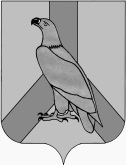 ДУМА ДАЛЬНЕРЕЧЕНСКОГОГОРОДСКОГО ОКРУГАПРИМОРСКОГО КРАЯРЕШЕНИЕДУМА ДАЛЬНЕРЕЧЕНСКОГОГОРОДСКОГО ОКРУГАПРИМОРСКОГО КРАЯРЕШЕНИЕДУМА ДАЛЬНЕРЕЧЕНСКОГОГОРОДСКОГО ОКРУГАПРИМОРСКОГО КРАЯРЕШЕНИЕДУМА ДАЛЬНЕРЕЧЕНСКОГОГОРОДСКОГО ОКРУГАПРИМОРСКОГО КРАЯРЕШЕНИЕ30 августа 2022 г.            г. Дальнереченск            г. Дальнереченск№ 96Администрация Дальнереченского городского округаНаименование должности1.Ведущая группа должностейЗаместитель начальника организационно-информационного отдела Главный специалист 1 разряда отдела учета и отчетности финансового управленияГлавный специалист 1 разряда отдела по формированию и исполнению бюджета финансового управленияГлавный специалист 1 разряда отдела предпринимательства и потребительского рынкаГлавный специалист 1 разряда отдела архитектуры и градостроительстваГлавный специалист 1 разряда отдела земельных отношенийГлавный специалист 1 разряда отдела муниципального имуществаГлавный специалист 1 разряда правового отделаГлавный специалист 1 разряда отдела опеки и попечительстваГлавный специалист 1 разряда по государственному управлению охраной трудаГлавный специалист 1 разряда по муниципальному жилищному контролюГлавный специалист 1 разряда отдела муниципальной службы и кадровГлавный специалист 1 разряда отдела экономики и прогнозированияГлавный специалист 1 разряда отдела по делам ГО, ЧС и мобилизационной работеГлавный специалист 1 разряда в сфере закупок для обеспечения муниципальных нуждВедущий специалист 1 разряда отдела ЗАГСВедущий специалист 1 разряда отдела муниципального имуществаВедущий специалист 1 разряда отдела спорта2. Старшая группа должностейСтарший специалист 1 разряда отдела архитектуры и градостроительстваСтарший специалист 1 разряда отдела ЗАГССтарший специалист 1 разряда отдела по исполнению административного  законодательства 